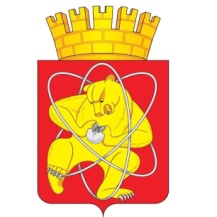 Городской округ«Закрытое административно – территориальное образование  Железногорск Красноярского края»АДМИНИСТРАЦИЯ ЗАТО г. ЖЕЛЕЗНОГОРСКПОСТАНОВЛЕНИЕ14.04.2023                                                                                                                                   724г. ЖелезногорскО внесении изменений в постановление Администрации ЗАТО 
г. Железногорск Красноярского края от 21.06.2021 № 1190 «Об утверждении Положения об Управлении градостроительства Администрации ЗАТО г. Железногорск»В соответствии с Федеральным законом от 06.10.2003 № 131-ФЗ «Об общих принципах организации местного самоуправления в Российской Федерации», руководствуясь Уставом ЗАТО Железногорск ПОСТАНОВЛЯЮ:1. Внести в постановление Администрации ЗАТО 
г. Железногорск Красноярского края от 21.06.2021 № 1190 «Об утверждении Положения об Управлении градостроительства Администрации ЗАТО г. Железногорск» (далее – постановление) следующие изменения:1.1. Дополнить раздел 2 приложения к постановлению пунктом 2.2.68 следующего содержания:«2.2.68. Организует работу Межведомственной комиссии для оценки помещений на территории ЗАТО Железногорск, подготовку заключения по результатам  оценки пригодности (непригодности) жилых помещений для постоянного проживания.».2. Управлению внутреннего контроля Администрации ЗАТО 
г. Железногорск (В.Г. Винокурова) довести настоящее постановление до сведения населения через газету «Город и горожане».3. Отделу общественных связей Администрации ЗАТО г. Железногорск (И.С. Архипова) разместить информацию о принятии настоящего постановления на официальном сайте Администрации ЗАТО 
г. Железногорск в информационно-телекоммуникационной сети «Интернет».4. Контроль над исполнением настоящего постановления оставляю за собой.5. Настоящее постановление вступает в силу после его официального опубликования.Глава ЗАТО г. Железногорск						  Д.М. Чернятин